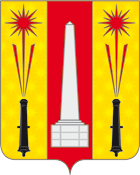 АДМИНИСТРАЦИЯ МУНИЦИПАЛЬНОГО ОБРАЗОВАНИЯ СЕЛЬСКОЕ ПОСЕЛЕНИЕ «ХОРОШЕВО» РЖЕВСКОГО РАЙОНА ТВЕРСКОЙ ОБЛАСТИПОСТАНОВЛЕНИЕ22.01.2019                                                                                                                                   № 1О признании утратившим силу постановления Администрации МО сельское поселение «Хорошево» Ржевского района Тверской области от 18.05.2012 № 13« О порядке проведения экспертизы проектов Административных регламентов предоставлениямуниципальных услуг на территории сельского поселения «Хорошево» Ржевского района Тверской области»            В целях приведения муниципальных нормативных правовых актов в соответствии с законодательством Российской ФедерацииАдминистрация сельского поселения «Хорошево» ПОСТАНОВЛЯЕТ:        1.Признать утратившим силу постановление Администрации МО сельское поселение «Хорошево» Ржевского района Тверской области от 18.05.2012 № 13 « О порядке проведения экспертизы проектов Административных регламентов предоставления муниципальных услуг на территории сельского поселения «Хорошево» Ржевского района Тверской области»        2. Контроль за исполнением настоящего постановления  оставляю за собой.        3. Настоящее постановление  вступает в силу со дня его подписания, подлежит обнародованию в установленном порядке и размещению на официальном сайте администрации сельского поселения «Хорошево» в информационно-телекоммуникационной сети Интернет. Глава сельского поселения «Хорошево»                                                М.В. Белов